ИТОГОВЫЙ ОТЧЕТ О РЕАЛИЗАЦИИ ПPOEKTA«Организация и проведение мероприятия «Ярмарка повышения финансовой грамотности людей старшего поколения»Основные положенияСводная информация о реализации проектаВ графе «Оценка достижения» указываются количественные и процентные оценки достижения цели, показателей, результатов, сроков и бюджета проекта.** Применяемая в графе «Статус достижения» цветовая индикация соответствует процентным оценкам, определяемым Советом для каждого проекта с учетом особенностей отдельных видов проектов:более 90% - зеленый индикатор;от 50% до 89% - желтый индикатор; менее 50% - красный индикатор.Итоговый	статус	реализации	проекта	соответствует	наихудшему статусу данного раздела итогового отчета.Информация о достижении цели и показателей проекта	Комментарий о достижении  цели и показателей  проекта:Цель и показатели достигнуты в полном объеме.Отчет о достижении результатов проектаВ графе «Статус достижения» по каждому требованию к результату проекта указывается один из следующих статусов: получен, не получен, получен частично.В строке «Итого достигнуто результатов» указывается итоговое количество полученных результатов проекта, по которым выполнены все требования к результатам, а также доля (процент) фактически полученных результатов с выполненными требованиями к результатам от общего количества запланированных результатов проекта.Отчет об исполнении контрольных точек проектаСоблюдение сроков по итогам реализации проекта: более 90% - зеленый индикатор;от 50% до 89% - желтый индикатор; менее 50% - красный индикатор.Отчет об исполнении бюджета проектаКомментарий об исполнении бюджета проектаБюджет проекта выполнен в срок и в полном объемеОтчетоб извлеченных уроках реализации проекта7.1. Информация о рисках и возможностях проекта7.2. Положительные уроки по проекту7.3. Отрицательные уроки по проекту7.4. Предложения по улучшению нормативного и методического обеспечения проектной деятельности7.5. Дополнительные предложения7.6. Информация об изменениях в проекте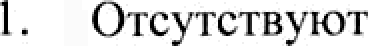 Наименование направленияПромышленностьПромышленность Наименование проекта «Организация и проведение мероприятия «Ярмарка повышения финансовой грамотности людей старшего поколения» «Организация и проведение мероприятия «Ярмарка повышения финансовой грамотности людей старшего поколения» Срок начала и окончания проекта20.09.202224.11.2022 Куратор проектаЗаместитель главы муниципального образования Крымский район С.В.ЛеготинаЗаместитель главы муниципального образования Крымский район С.В.Леготина Руководитель проекта Начальник управления экономики и прогнозирования администрации муниципального образования Крымский район Л.В.Годованец Начальник управления экономики и прогнозирования администрации муниципального образования Крымский район Л.В.Годованец Исполнители и соисполнители  мероприятий проекта Исполнитель: Главный специалист  управления экономики и  прогнозирования администрации   муниципального  образования Крымский район АВ. Ашаева  Соисполнители (фамилии): Гребенников Роман Владимирович - помощник заместителя председателя Правления Коммерческого банка «Кубань Кредит»;Дерявко Людмила Ивановна - главный специалист – эксперт отдела установления пенсий №11 Государственного Учреждения – Отделения Пенсионного фонда РФ по Краснодарскому краю;Каменская Елена Анатольевна - заместитель начальника отдела назначения и выплат социальных пособий Государственного казенного учреждения Краснодарского края - Управления социальной защиты населения в Крымском районе;Рагозин Александр Никитич - заместитель директора ГБУ СО КК «Крымский Комплексный центр социального обслуживания»;Кононова Татьяна Николаевна - ИО Начальника Межрайонной инспекции Федеральной Налоговой Службы России №17 по Краснодарскому краю;Чернявская Наталья Вячеславовна - ведущий консультант Министерства экономики Краснодарского края Исполнитель: Главный специалист  управления экономики и  прогнозирования администрации   муниципального  образования Крымский район АВ. Ашаева  Соисполнители (фамилии): Гребенников Роман Владимирович - помощник заместителя председателя Правления Коммерческого банка «Кубань Кредит»;Дерявко Людмила Ивановна - главный специалист – эксперт отдела установления пенсий №11 Государственного Учреждения – Отделения Пенсионного фонда РФ по Краснодарскому краю;Каменская Елена Анатольевна - заместитель начальника отдела назначения и выплат социальных пособий Государственного казенного учреждения Краснодарского края - Управления социальной защиты населения в Крымском районе;Рагозин Александр Никитич - заместитель директора ГБУ СО КК «Крымский Комплексный центр социального обслуживания»;Кононова Татьяна Николаевна - ИО Начальника Межрайонной инспекции Федеральной Налоговой Службы России №17 по Краснодарскому краю;Чернявская Наталья Вячеславовна - ведущий консультант Министерства экономики Краснодарского краяНаименованиеОценка достижения*Оценка достижения*Статус достижения**Комментарий Цель проекта100 %100 %ИсполненоИсполнено Показатели проекта100 %ИсполненоИсполненоИсполнено Результаты проекта100 %ИсполненоИсполненоИсполнено Сроки проекта100 %ИсполненоИсполненоИсполнено Бюджет проекта100%ИсполненоИсполненоИсполнено Итоговый статусИсполненоИсполненоЦель проектаЦель проектаПродвижение промышленного потенциала Крымского района, в том числе на различных выставочных площадкахПродвижение промышленного потенциала Крымского района, в том числе на различных выставочных площадкахПродвижение промышленного потенциала Крымского района, в том числе на различных выставочных площадкахПродвижение промышленного потенциала Крымского района, в том числе на различных выставочных площадкахПродвижение промышленного потенциала Крымского района, в том числе на различных выставочных площадкахПродвижение промышленного потенциала Крымского района, в том числе на различных выставочных площадках№ п/пНаименование показателяТип показателяБазовое значение (на момент утверждения паспорта проекта)Период, 2022 годПериод, 2022 годПериод, 2022 годИтоговое значение (на момент завершения проекта)№ п/пНаименование показателяТип показателяБазовое значение (на момент утверждения паспорта проекта)ПланФактФактИтоговое значение (на момент завершения проекта)1.Количество людей старшего поколения, получивших консультации по теме финансовой грамотностиОсновной0100120120120Итого достигнуто показателейИтого достигнуто показателейИтого достигнуто показателейИтого достигнуто показателейИтого достигнуто показателейИтого достигнуто показателей1(100 %)1(100 %)№ п/пНаименование результатаТребование крезультатуСтатусДостиже ния*Комментарий ипричины отклонений1. В рамках проведения ярмарки в режиме личных консультаций и лекций  граждане пенсионного возраста смогли  получить ответы на интересующие их вопросы по темам, связанным с защитой прав потребителей финансовых услуг, пенсионным законодательством и пенсионным обеспечением, мерами социальной поддержки.Увеличение количества граждан пенсионного возраста, получивших консультацию по интересующим их вопросам по темам связанным с защитой прав потребителей финансовых услуг, пенсионным законодательством и пенсионным обеспечением, мерами социальной поддержки.  ПолученИтого достигнуто результатовИтого достигнуто результатовИтого достигнуто результатов1 (100 %)№ п/пНаименованиеТип (завершение/контрольная точка результата/контрольная точка показателяПлановый срокФактический срокОтклонение, днейКоммента рии и причина1.Принятие решения о проведении данного мероприятия администрацией муниципального образования Крымский район  Контрольная точка   показателя24 н6оября 2022 года24 н6оября 2022 года02.Заседание организационного комитета по проведению мероприятия Контрольная точка показателя31.10.202231.10.2022 03. Проведение мероприятия  Контрольная точка  результата24.11.2022 24.11.20220Итого контрольных точек, исполненных в срокИтого контрольных точек, исполненных в срокИтого контрольных точек, исполненных в срок3 (100%)3 (100%)3 (100%)Источники финансированияИсточники финансированияНаименование мероприятия проектаГод реализацииГод реализацииГод реализацииГод реализацииИсточники финансированияИсточники финансированияНаименование мероприятия проекта2022 год2022 годВceгo, тыс. руб.Вceгo, тыс. руб.Источники финансированияИсточники финансированияНаименование мероприятия проектаПланФактПланФакт Бюджетные источники, тыс. руб. Федеральный  бюджет Общее количество  Презентационных  буклетов0000 Бюджетные источники, тыс. руб. Краевой бюджет Общее количество  Презентационных  буклетов0000 Бюджетные источники, тыс. руб. Местный бюджет Общее количество  Презентационных  буклетов0000 Внебюджетные источники,  тыс. руб. Внебюджетные источники,  тыс. руб. Общее количество  Презентационных  буклетов0000 Итого, тыс, руб. Итого, тыс, руб.0000 Отклонение, % Отклонение, %0000№ п/пНаименование риска,возможностиОтветственный за управление риском, достижения возможностиРеализованные мероприятия по предупреждению риска, реализациивозможностиОценка эффективности проведенных мероприятий1.Мероприятие может не состояться по причине воздействия внешних факторов (форс-мажор)Начальник управления экономики и прогнозирования администрации муниципального образования Крымский район Л.В. ГодованецПроведение заседания организационного комитета по проведению мероприятия№п/пДостижения, сделанные в ходе реализации проектаМероприятия, рекомендуемые для иных проектов1.Полное взаимодействие заинтересованных служб и структур, расположенных на территории Крымского района, при проведении мероприятия.-№ п/пНедостатки, выявленные в ходе реализации проектаМероприятия, рекомендуемые для иных проектов1. Не выявлены-№п/пНаименование документаПредложениеОбоснование целесообразности реализации1. Отсутствуют--№ПредложениеОбоснование целесообразности реализации-№п/пДата запроса на изменениеНомер запроса на изменениеУровень принятия решенияКраткое содержание измененияПричина измененияРешение об изменении1. Не поступало-----